Татарченко Костянтин Володимировичзакінчив у 2003 році Луганську академію внутрішніх справ МВС імені 10-річчя незалежності України і отримав повну вищу освіту за спеціальністю "Правознавство" та здобув кваліфікацію юриста.Е.О. Дідоренко20 липня 2003 р.МВ №13502537Татарченко Костянтин Володимирович закінчив у 2007 році Національну юридичну академію України імені Ярослава Мудрого і отримав повну вишу освіту за спеціальністю "Правознавство” та здобув кваліфікацію юриста-магістра.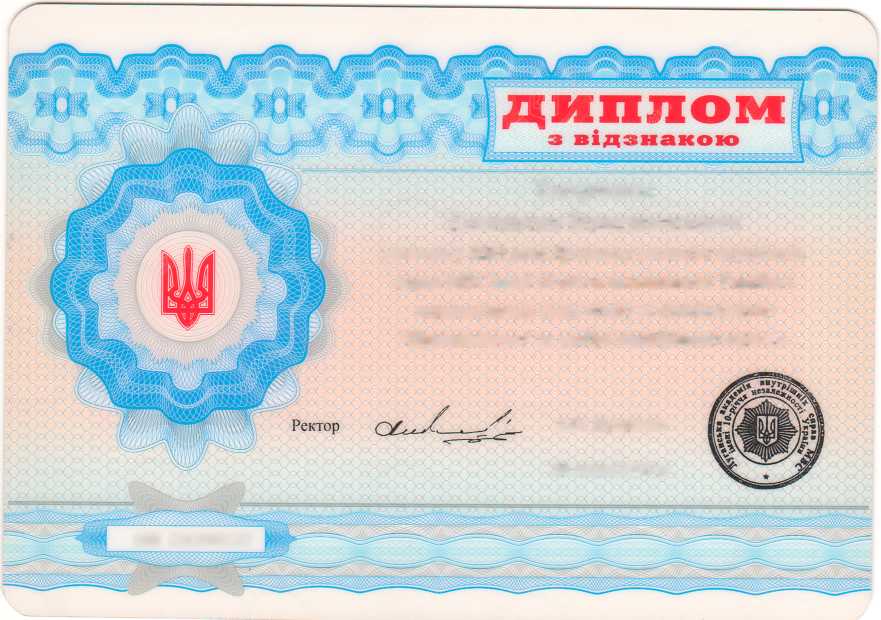 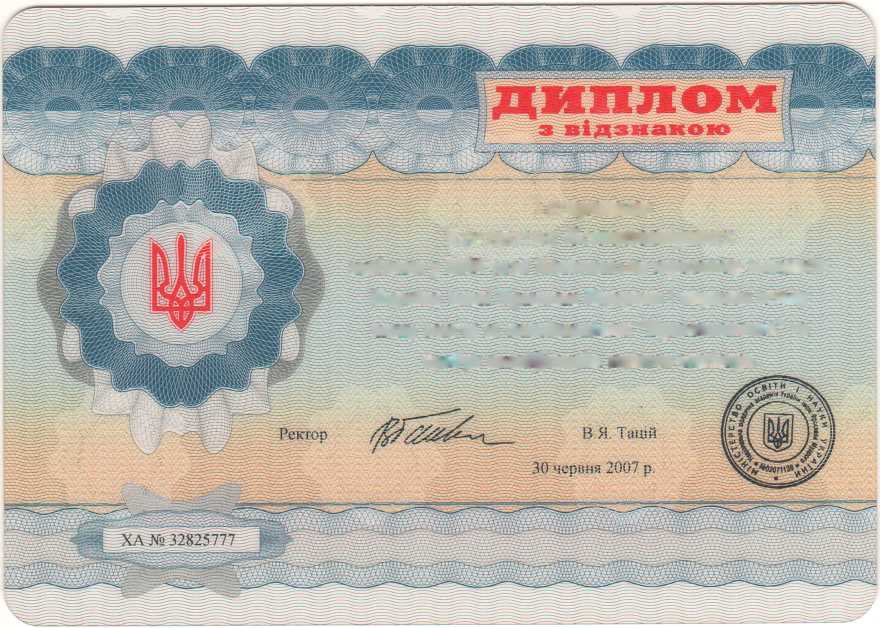 